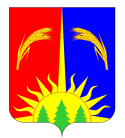 АДМИНИСТРАЦИЯ   ЮРЛИНСКОГО МУНИЦИПАЛЬНОГО РАЙОНАПОСТАНОВЛЕНИЕ29.12.2018                                                                                                  № 642Об утверждении муниципальной программы  «Устойчивое развитие Юрлинского муниципального района» 	В соответствии с Бюджетным кодексом Российской Федерации, Федеральным законом от 06.10.2003 № 131-ФЗ «Об общих принципах организации местного самоуправления в Российской Федерации», постановлением Правительства Пермского края от 03.10.2013 г. № 1320-п «Об утверждении государственной программы «Государственная поддержка агропромышленного комплекса Пермского края», Уставом муниципального образования «Юрлинский муниципальный район», постановлением Администрации Юрлинского муниципального района от 11.07.2014 № 436 «Об утверждении Порядка разработки, реализации и оценки эффективности муниципальных программ Юрлинского муниципального района» Администрация Юрлинского муниципального районаПОСТАНОВЛЯЕТ:1. Утвердить муниципальную программу «Устойчивое развитие Юрлинского муниципального района».2. Постановление вступает в силу с момента опубликования в информационном бюллетене «Вестник Юрла» и распространяется на правоотношение, возникшее с 01.01.2019 года.3.	Контроль над исполнением настоящего Постановления возложить на заместителя главы Администрации Юрлинского муниципального района Н.А. Мелехину.Глава района – глава Администрации района                                             Т.М. МоисееваМУНИЦИПАЛЬНАЯ  ПРОГРАММА«Устойчивое развитие Юрлинского муниципального района»МУНИЦИПАЛЬНАЯ ПРОГРАММА«Устойчивое развитие Юрлинского муниципального района»
ПАСПОРТ ПРОГРАММЫОбщая характеристика текущего состояния  На сельской территории Юрлинского муниципального района (далее - Муниципальный район) располагается три сельских поселений.   Общая площадь сельской территории Муниципального района составляет 3831,1 кв. км, в том числе земель сельскохозяйственного назначения 54948 га.Характеристика землепользования на сельских территориях Муниципального района приведена в таблице 1.                                           Таблица 1             Характеристика землепользования на территории Муниципального района по состоянию на 01.01.2018 год1.1.  Сельское население Муниципального районаЧисленность сельского населения Муниципального района по состоянию на 01.01.2018 года составила 8501 человек, в том числе трудоспособного населения 4103 человек (данные Пермьстата).Структура  занятости  трудоспособного сельского населения  характеризуется следующими данными (таблица 2):сельскохозяйственное производство - 71 человек (0,8 %);организации бюджетной сферы - 1255 человек (14,8  %);организации несельскохозяйственной сферы - 858 человек (10,1 %);Уровень зарегистрированной безработицы в Муниципальном районе на 01.01.2018 года составил 2,84% к численности трудоспособного населения. Размер среднемесячная номинальная начисленная заработная плата в 2017 году составила 21535,50 рублей на человека.Таблица 2Характеристика численности, занятости и среднедушевой доход населения Юрлинского района по состоянию на 01.01.2018 год Источник: Пермьстат1.2. Развитие малого и среднего предпринимательства Муниципального районаМалое и среднее предпринимательство является  важнейшей и составной частью экономики района, сформировалось как динамично  развивающийся сектор экономики, надежно налогооблагаемая база, реальный источник создания новых рабочих мест.Таблица 3Количество действующих субъектов малого и среднего предпринимательства Муниципального района На 01.01.2018 года из 33 производственных предприятий микропредприятий – 25,  малых – 8 . Из 33 зарегистрированных субъектов предпринимательской деятельности ведут производственную деятельность 23 предприятия, в том числе:  сельскохозяйственного направления - 2, в строительстве - 1, в лесном хозяйстве – 10,  сфере торговли – 9, геодезическая и картографическая деятельность - 1. Численность работающих в них  393 человека, в том числе в сельском хозяйстве - 29, в строительстве - 46, в лесном хозяйстве -133, в торговле - 184, в геодезической и картографической деятельности  - 1.На 01.01.2018 года в районе насчитывается 150 индивидуальных предпринимателей, из которых 17 занимаются заготовкой и переработкой древесины, 19 сельским хозяйством, 1 обслуживанием дорог, 59 торговлей, 21 предоставлением услуг населению и 33 прочие виды деятельности. Индивидуальные предприниматели имеют  315 наемных работников,  в т.ч. в торговле - 151, в лесозаготовке и   лесопереработке - 124, производством сельскохозяйственной продукции занято  23 человека, предоставляют бытовые услуги – 17.            Итого работающих в малом бизнесе 858 человек или  40,6% от общей численности занятых в экономике района. Основным видом деятельности большинства предприятий и индивидуальных предпринимателей района являются лесозаготовки и переработка древесины Лесная  промышленность  района  специализируется  на  заготовке  леса  и  производстве  пиломатериалов.  В настоящее время по ГКУ  «Юрлинское лесничество» заключено  28  договоров  аренды  лесных участков с лесопользователями. Расчетная лесосека  по лесам, отданных в  долгосрочную аренду за   2017  год  составила  484,4 тыс.куб. метров, в т.ч. хвои  235,9 тыс.куб. метров. Фактическая  рубка  за  данный  период,  по лесам отданным  в  аренду,   составила – 351,4 тыс.куб.м., в том числе по хвойному хозяйству-183 тыс.куб.м. Освоение расчетной лесосеки арендаторами  составило – 73%, в том  числе по хвойному хозяйству- 78%.  Большая часть лесов, отданных в арену, принадлежит организациям, которые работают на нашей территории, но зарегистрированы за пределами района, такие как  ООО «Соликамскбумпром». На  территории района, по  учтенным  данным,  переработку  древесины  осуществляют  30  пилорам. Наиболее крупные заготовители и переработчики леса, являются: ИП Шипицын А.Л., КФХ Демин Н.В., ИП Копытов С.А., ООО «Орбита».На территории района работает  предприятие по  глубокой  переработке  древесины ООО «Лиера»,  основной  вид  деятельности  которой,  выработка  древесного угля.   На территории района наиболее активно развивается розничная торговля и общественное питание.  На 01.01.2018 года на территории района зарегистрировано 91 торговых точек, из них:- продовольственных  15;- промышленных 33; - со смешанным ассортиментом 43;- работают 4 аптеки.    Продажа алкогольной продукции осуществляется в 27 торговых точках. В районе имеется три объекта общественного питания, с площадью зала обслуживания посетителей 254,5 кв.м, с 172 посадочными местами.  Имеется гостиница у ИП Ждахиной Л.В. на 12 мест. А также гостевой дом в традициях русской старины у КФХ Пепеляева А.А. на 12 мест.  Хлеб и хлебобулочные изделия производят на 3 хлебопекарнях. Платные  услуги   населению  оказывает более 25  индивидуальных  предпринимателей (парикмахерские, такси, сварочные работы, ритуальные, информационные, швейное  ателье, фотосалон  и  т.д.).Таблица 4Рост товарооборота  отражает увеличение личных доходов граждан. Основу этого роста составляют предприятия розничной торговли, которые являются наиболее прибыльными в экономике района. Сельскохозяйственное производство Муниципального района развито слабо. Трудоспособное население в основном занято в бюджетной сфере, сфере малого и среднего бизнеса. Основными направлениями в сельском хозяйстве являются растениеводство, животноводство: откорм скота (КРС, овцы, лошади) и молочное направление. Производством продукции  сельского хозяйства в районе частично 2  предприятия, на данный момент работает один СПК «Вятчинский» по заготовке сена, 19 крестьянско-фермерских хозяйств и население в личных подсобных хозяйствах. Личное    подсобное   хозяйство имеют на 01.01.2018 год -2104 семьи,  в том числе по сельским поселениям: - Юрлинское сельское поселение - 1832 хозяйства;- Усть-Зулинское сельское поселение - 162 хозяйства;- Усть-Березовское сельское поселение - 110 хозяйств.   Сельскохозяйственные  угодья  занимают 27,5% от всей территории  района. Таблица 5Основные производственно-экономические показатели  сельского хозяйства муниципального районаИсточник: ПермьстатПосевные площади под зерновыми культурами увеличились на  20,2%.                    Валовый сбор зерна  увеличился на  87,2%, а урожайность зерновых уменьшилось на  2,8%.Посевные площади картофеля с каждым годом уменьшаются на 26 %. Большая часть картофеля возделывается в личных подсобных хозяйствах. Валовый сбор картофеля также уменьшается на 37,6 % , и соответственно урожайность уменьшается на  15,2%.Посевные площади овощей уменьшились на 27%, урожайность овощей в среднем уменьшилось на  16%, валовый сбор также уменьшился на 16%.Посевные площади кормовых культур уменьшились на 23,8%.Причина уменьшения посевных площадей по картофелю, овощам и по кормовым культурам, это связано со снижением посевных площадей в личных подсобных хозяйствах.По всем категориям сельского хозяйства Юрлинского района наблюдается снижение поголовья сельскохозяйственных животных, соответственно снижается производства молока, мяса и  яиц.	 В районе плохо развита заготовка и переработка дикорастущих ягод, грибов, нет своего убойного цеха.Субъекты малого предпринимательства испытывают ряд трудностей правового, организационно-экономического, финансового и технологического характера. Препятствиями для развития малых форм хозяйствования являются следующие проблемы:- отсутствие собственых средств на развитие;- низкие закупочные цены на реализуемую продукцию;- высокие цены на корма;- низкое техническое и технологическое оснащение малых форм хозяйствования;- нехватка квалифицированных специалистов;- трудности в сбыте сельскохозяйственной продукции.Анализируя общую ситуацию в развитии малых форм хозяйствования муниципального района, можно сделать следующий вывод:В настоящее время имеется объективная необходимость принятия системы мер по поддержки малых форм хозяйствования.1.3.  Характеристика жилищного фонда и объектов социальной сферы,  уровень обеспеченности их коммунальными услугами на сельских территориях Муниципального районаОбщая площадь жилищного фонда сельских поселений, находящихся на территории Муниципального района на 01.01.2018 года составляет 239 500 кв. метров, в том числе: многоквартирные жилые дома – 110200 кв.м ( 46,01 %); индивидуальные жилые дома  – 129300  кв.м ( 54 %).Обеспеченность жильем в 2018 году  составила  28,2 кв. м  в расчете на одного жителя района.На  1 полугодие 2018 год признаны нуждающимися в улучшении жилищных условий 433 сельских семьи, в том числе 219  сельских молодых семей и молодых специалистов.Доля аварийного и ветхого жилья  составляет – 1,7 % (4200 кв.м).Таблица 6Характеристика  жилищного фонда Муниципального района  на 01. 01. 2018 годаСредний уровень благоустройства жилищного фонда по обеспеченности электроэнергией составляет 100%, водопроводом – 6,4%, сетевым газоснабжением – 0%.По состоянию на 01.01.2018 г. в сельских поселениях Муниципального района функционируют:11 общеобразовательных школ на 1234 ученических мест;4 детских садов и 16 структурных подразделений на 641 место; 14 фельдшерско-акушерских пунктов и 1 передвижной ФАП;16 учреждении культурно-досугового типа; 33 спортивные сооружения  из них плоскостные спортивные сооружения – 22 ед., спортивные залы – 7 ед., каток -1 ед., стадион - 1 ед, футбольное поле – 1 ед., общей площадью    580,5 тыс. кв.м.. С 2019-2021 годы планируется построить еще 4 ед. плоскостных спортивных сооружении.1.4. ГазоснабжениеНа 01.01.2018 года в сельских поселениях Муниципального района  нет сетевого газоснабжения. Население пользуется газовыми баллонами.1.5. ВодоснабжениеОбщая протяженность водопроводной сети в районе на 01.01.2018 года составила - 53,7 км., в том числе за  текущий год введено в эксплуатацию 17,8 км водопроводной сети. Это водопроводная сеть двух новых микрорайонов села Юрла - Южный и  Саранинский, общей протяженностью - 9168 км. Введены в эксплуатацию новые водопроводы в селе Елога, протяженностью - 780 м, в деревне Дубровка - 900 м, в селе Усть-Зула - 6919 м. На текущий момент система водоснабжения сельских поселений Муниципального района не обеспечивает в полной мере потребности населения и производственной сферы в воде.Амортизационный уровень износа как магистральных водоводов, так и уличных водопроводных сетей составляет в сельских поселениях Муниципального района около 56,7 %. На текущий момент более 30 % объектов водоснабжения требует срочной замены.Только около  59,5 %  площади жилищного фонда в сельских поселениях Муниципального района подключены к водопроводным сетям. Еще 40,5 % сельского населения пользуются услугами уличной водопроводной сети (водоразборными колонками).В период 2019-2021 годов требуется осуществить строительство локальных водопроводов протяженностью - 4 км в Юрлинском сельском поселении.1.7. Прочие системы коммунальной инфраструктурыПо состоянию на 01.01.2018 года централизованной системы теплоснабжения нет. Теплоснабжение осуществляется от котельных до объектов социальной сферы. Уровень износа объектов теплоснабжения составляет 40 %.Центральной канализацией  объекты многоквартирного жилищного фонда и социальной сферы в сельских поселениях не обеспечены. Централизованный сбор, вывоз бытовых отходов организован.Вывоз ТБО на утилизацию производится на свалку.С 01.01.2019 года вывоз ТБО будет производиться региональным оператором.II. Основные цели и задачиПрограмма направлена на создание предпосылок для устойчивого развития Юрлинского муниципального района посредством достижения следующих целей:1. Улучшение условий жизнедеятельности на селе;2. Создание условий для развития малого и среднего предпринимательства.Для достижения цели планируется решение следующих задач:Увеличение объемов произведенной и реализованной сельскохозяйственной продукции субъектами малых форм хозяйствования, развитие альтернативных видов занятости сельского населения;Удовлетворение потребностей в благоустроенном жилье населения, проживающего на селе, в том числе молодых семей и молодых специалистов; Повышение уровня комплексного обустройства объектами социальной и инженерной инфраструктуры сельских территорий  Юрлинского муниципального района.III.	Ожидаемый результат реализации ПрограммыВ результате реализации программы необходимо достичь:увеличение количество вновь зарегистрированных            сельскохозяйственных товаропроизводителей КФХ  на  3 ед.; увеличение количество вновь созданных рабочих мест на 7  ед.; ежегодно улучшить жилищные условия, в том числе молодым семьям и  молодым специалистам по 1 семье;увеличить общее число субъектов малого и среднего  предпринимательства в расчете на 1000 населения до  21 единицы.Сроки и этапы реализации программыПрограмма реализуется в один этап с 2019 – 2021 год.  Мероприятия будут выполняться в соответствии с указанными в приложении сроками. Мероприятия могут быть скорректированы в установленном порядке.Перечень основных мероприятий ПрограммыПеречень мероприятий муниципальной программы с указанием сроков их реализации и ожидаемых результатов представлен в приложении 1 к настоящей муниципальной программе.VI. Основные меры правового регулирования устойчивое развитие Юрлинского муниципального района, направленные на достижение цели и конечных результатов ПрограммыОсновные меры правового регулирования Программы закреплены в Конституции Российской Федерации, в Федеральном законе № 131-ФЗ, в других Федеральных законах и иных нормативных правовых актах Российской Федерации, Пермского края, в Уставе Юрлинского муниципального района и других нормативных правовых актах Юрлинского муниципального района.Для достижения целей и конечных результатов муниципальной программы принятие нормативных правовых актов в настоящее время не требуется.VII. Перечень и краткое содержание подпрограммПрограмма состоит из 3 подпрограмм:Подпрограмма 1 «Развитие сельского хозяйства». Настоящая Подпрограмма направлена на формирование и регулирование рынка сельскохозяйственной продукции, сырья и продовольствия.Подпрограмма 2 «Устойчивое развитие села»  содержит мероприятия по улучшению жилищных условий населения, комплексное обустройство сельских поселений объектами социальной и инженерной инфраструктуры.Подпрограмма 3 «Развитие малого и среднего предпринимательства». Подпрограмма направлена на создание условий для развития малого и среднего предпринимательства во всех отраслях экономики района.VIII. Перечень целевых показателей муниципальной программыс расшифровкой плановых значений по годам ее реализации,а также сведения о взаимосвязи мероприятий и результатових выполнения с конечными целевыми показателямимуниципальной программыПеречень целевых показателей муниципальной программы представлен в приложении № 2 к настоящей муниципальной программе.IX. Финансовое обеспечение ПрограммыИсточниками финансового обеспечения программных мероприятий являются средства местного, регионального, федерального бюджетов.Объемы финансирования мероприятий Программы носят прогнозный характер и подлежат ежегодному уточнению. Информация по финансовому обеспечению Программы приведена в Приложении 3 к настоящей Программе.X. Описание мер муниципального регулирования и управлениярисками с целью минимизации их влияния на достижение целеймуниципальной программыВ целях снижения неблагоприятного воздействия рисков при реализации муниципальной программы предусматриваются:создание эффективной системы управления на основе планирования и определения механизмов реализации муниципальной программы;повышение квалификации и ответственности персонала;координация деятельности исполнителей муниципальной программы;осуществление мониторинга и контроля хода реализации муниципальной программы, а в случае необходимости - корректировка (актуализация) мероприятий муниципальной программы. В целях минимизации рисков при реализации муниципальной программы ответственный исполнитель муниципальной программы:определяет формы и методы управления реализацией муниципальной программы;обеспечивает своевременность мониторинга реализации муниципальной программы;вносит изменения в муниципальную программу в части изменения (дополнения), исключения мероприятий подпрограмм и их показателей, задач муниципальной программы и их показателей, целей подпрограмм и их показателей на текущий финансовый год или на оставшийся срок реализации подпрограмм;вносит изменения в муниципальную программу в части изменения объемов бюджетных ассигнований на текущий финансовый год или на оставшийся срок реализации муниципальной программы;принимает меры по эффективному распределению имеющихся финансовых средств и усилению контроля за их расходованием.XI. Методика оценки эффективности муниципальной программыЭффективность муниципальной программы оценивается ежегодно.Оценка эффективности реализации муниципальной программы проводится на основе оценки следующих показателей:1. Степени достижения целей и решения задач муниципальной программы путем сопоставления, фактически достигнутых значений показателей целей и показателей задач муниципальной программы и их плановых значений по формуле:Сд = Зф / Зп,гдеСд - степень достижения целей (решения задач);Зф - фактическое значение показателяЗп - плановое значение показателя муниципальной программы (для показателей, желаемой тенденцией развития которых является рост значений), илиСд = Зп / Зф(для показателей, желаемой тенденцией развития которых является снижение значений);2. Степени соответствия запланированному уровню затрат и эффективности использования средств местного бюджета муниципальной программы путем сопоставления плановых и фактических объемов финансирования основных мероприятий муниципальной программы по формуле:Уф = Фф / Фп,гдеУф - уровень финансирования реализации основных мероприятий муниципальной программы;Фф - фактический объем финансовых ресурсов, направленный на реализацию мероприятий муниципальной программы;Фп - плановый объем финансовых ресурсов на соответствующий отчетный период.3. Эффективность реализации муниципальной программы рассчитывается по следующей формуле:ЭП = Сд x Уф. Вывод об эффективности (неэффективности) реализации муниципальной программы определяется на основании следующих критериев:Приложение 1к муниципальной программе «Устойчивое развитие Юрлинскогомуниципального района»   Перечень мероприятий муниципальной программы Устойчивое развитие Юрлинского муниципального районаПодпрограмма 1«Развитие сельского хозяйства»Подпрограмма 2«Устойчивое развитие села»Подпрограмма 3«Развитие малого и среднего предпринимательства»Приложение №2к муниципальной программе «Устойчивое развитие Юрлинскогомуниципального района»   Перечень целевых показателей муниципальной программы Устойчивое развитие Юрлинского муниципального районаПриложение 3к муниципальной программе «Устойчивое развитие Юрлинскогомуниципального района»   Финансовое обеспечение реализации муниципальной программы Устойчивое развитие Юрлинского муниципального районаОтветственный исполнитель ПрограммыАдминистрация Юрлинского муниципального районаУчастники программыАдминистрация Юрлинского муниципального районаПодпрограммы программыПодпрограмма 1 «Развитие сельского хозяйства»Подпрограмма 2 «Устойчивое развитие села»Подпрограмма  3 «Развитие малого и среднего предпринимательства»Цели программыулучшение условий жизнедеятельности на селе;создание условий для развития малого и среднего предпринимательства. Задачи программыувеличение объемов произведенной и реализованной сельскохозяйственной продукции субъектами малых форм хозяйствования, развитие альтернативных видов занятости сельского населения;удовлетворение потребностей в благоустроенном жилье населения, проживающего на селе, в том числе молодых семей и молодых специалистов; повышение уровня комплексного обустройства объектами социальной и инженерной инфраструктуры сельских территорий  Юрлинского муниципального района.Ожидаемые результаты реализации Программыувеличить количество вновь зарегистрированных            сельскохозяйственных товаропроизводителей КФХ  на  3 ед.; увеличить количество вновь созданных рабочих мест на 7  ед.; ежегодно улучшать жилищные условия граждан, в том числе  молодых семей и молодых специалистов по 1 семье;увеличить общее число субъектов малого и среднего  предпринимательства в расчете на 1000 населения до  21 единицы.Этапы и сроки реализации программы Программа реализуется в один этап с 2019 - 2021 годыЦелевые показатели№ п/пНаименование показателяЕд. изм.Плановое значение целевого показателяПлановое значение целевого показателяПлановое значение целевого показателяПлановое значение целевого показателяПлановое значение целевого показателяПлановое значение целевого показателяПлановое значение целевого показателяЦелевые показатели№ п/пНаименование показателяЕд. изм.201920192020202020212021ИтогоЦелевые показатели1.Количество вновь    зарегистрированных  сельскохозяйственныхтоваропроизводителей(СПК,КФХ,ИП)          ед.1111113Целевые показатели2.Количество вновь созданных рабочих местед.1155117Целевые показатели3.Улучшение жилищных условий граждан, проживающих в сельской местности, в том числе молодых семей и молодых специалистовед.2211114Целевые показатели4.Увеличить общее число субъектов малого и среднего  предпринимательства в расчете на 1000 населения ед.21212121212121Объемы и источники финансирования программыИсточники финансированияИсточники финансированияРасходы (тыс.руб.)Расходы (тыс.руб.)Расходы (тыс.руб.)Расходы (тыс.руб.)Расходы (тыс.руб.)Расходы (тыс.руб.)Расходы (тыс.руб.)Расходы (тыс.руб.)Объемы и источники финансирования программыИсточники финансированияИсточники финансированияИтогоИтого201920192020202020212021Объемы и источники финансирования программыВсего, в том числе за счет средств:Всего, в том числе за счет средств:29314,729314,77265,07265,012733,312733,39316,49316,4Объемы и источники финансирования программыбюджет районабюджет района17147,217147,27264,57264,56649,76649,73233,03233,0Объемы и источники финансирования программырегиональный бюджетрегиональный бюджет12166,712166,70,1000,1006083,36083,36083,36083,3Объемы и источники финансирования программыфедеральный бюджетфедеральный бюджет0,8000,8000,4000,4000,3000,3000,1000,100Объемы и источники финансирования программывнебюджетный источниквнебюджетный источник0,00,00,00,00,00,00,00,0№ п/пПоказателиЕд. изм.Кол-во1.Общая площадь территории Муниципального районакв.км3831,11.1- лесакв.км3221.2- водоемыкв.км01.3- площади земель, отведенные под застройку    населенных пунктовга5,141.4- площади земель, отведенные под  застройку    сооружений производственного назначения и   инженерных коммуникаций (дороги, ЛЭП,   газопроводы, сооружения связи и т.п.)га01.5- площади земель сельскохозяйственного   назначения - всегога549481.5- в том числе площади земель сельскохозяйственного назначения, сельхоз товаропроизводителейга1906,21.5  - в том числе используемые под посевы   сельскохозяйственных культур всех категориига18611.5  - в том числе используемые под посевы   сельскохозяйственных культур всех категории%3,42Количество сельскохозяйственных предприятийед.22- имеют в наличие земель сельхоз. назначенияга154,04122- в них среднегодовая численность работающихчел.273Количество крестьянских (фермерских) хозяйствед.193- имеют в наличие земель сельхоз. назначенияга1193,53- в них среднегодовая численность работающихчел.27,84Количество личных подсобных хозяйств (семей)ед.21044Площадь земель, используемых для личного подсобного хозяйствага189№ п/пПоказателиКол-во1.Численность сельского населения (чел.)8501в т.ч. по возрастным группам:До 7 лет13957-18 лет121118-35 лет147935-60 лет3024Свыше 60 лет13922.Наличие трудоспособного сельского населения41033.Занято на территории Муниципального района в т.ч.2184В сельскохозяйственном  производстве71В организациях бюджетной сферы1255В прочих организациях8584.Уровень зарегистрированной безработицы (%)2,845.Среднемесячная номинальная начисленная заработная плата (руб.)21535,5Наименование показателяЕд. изм.2015г.2016г.2017 г.Количество действующих субъектов МСПединицы198184183Абсолютные изменения в количестве действующих субъектов МСП в сравнении с прошлым годомединицы-5-14-1Относительные изменения в количестве действующих субъектов МСП сравнении с прошлым годом%97,592,999,4Количество работников в субъектах МСПчеловек927923858Абсолютные изменения в количестве работников в субъектах МСП в сравнении с прошлым годомчеловек-145-4-65Относительные изменения в количестве работников в субъектах МСП в сравнении с прошлым годом%8699,593Численность субъектов МСП на 1000 жителей районаединицы22,721,121,3Абсолютные изменения в численности субъектов МСП на 1000 жителей района в сравнении с прошлым годомединицы-0,4-1,60,2Относительные изменения в численности субъектов МСП на 1000 жителей района в сравнении с прошлым годом%98,292,9100,9Показатели2011201220132014201520162017гОбъем товарооборота розничной торговли, млн. руб.    305,7 327,7353,6414,0 358,9384,6410,1Оборот общественного питания, млн. руб. 10,79,09,09,69,07,98,8Показатели2015201620172017 к 2015 в %Посевные площади, всего, га21272217186187,4в т.ч. зерновых и зернобобовых культур569584684120,2         картофеля42942731673,4         овощей открытого грунта56574372,9         кормовых культур1073114981876,2Валовый сбор зерна (в весе после доработки), тонн383481717187,2Урожайность зерновых и зернобобовых культур, ц./га10,98,210,697,2Валовый сбор картофеля, тонн49915101311562,4Урожайность картофеля, ц./га116,3119,498,684,8Валовый сбор овощей, тонн16141704135884,1Урожайность овощей открытого грунта, ц./га287,3301,0315,7109,9Поголовья КРС, гол.141215411438101,8в т. ч. коровы74776273298Поголовье свиньи, гол.1171118398083,7Поголовье овец и коз, гол.15251426135188,6Производство скота и птицы на убой (в живом весе)65657153781,9Производство молока всех видов, тонн28262507241785,5Производство яиц, тыс. шт.30426129898№п/пНаименование сельского поселенияОбщие данныеОбщие данныеОбщие данныеОбщие данныеОбщие данныеОбщие данныеОбщие данныеОбеспеченность коммунальнымиуслугами %Обеспеченность коммунальнымиуслугами %№п/пНаименование сельского поселенияКол-во домов (ед.)Кол-во квартирОбщ. площадь (тыс. кв.м)Общ. площадь (тыс. кв.м)Общ. площадь (тыс. кв.м)Кол-во жителей (чел.)Уровень Обеспеченности жильем (кв.м/чел.)Центральныйводопроводдомов %Сетевой газДомов %№п/пНаименование сельского поселенияКол-во домов (ед.)Кол-во квартирВсегоВ том числе ветхий и аварийный жилфондВ том числе ветхий и аварийный жилфондКол-во жителей (чел.)Уровень Обеспеченности жильем (кв.м/чел.)Центральныйводопроводдомов %Сетевой газДомов %№п/пНаименование сельского поселенияКол-во домов (ед.)Кол-во квартирВсегоПлощадь% к общему наличиюКол-во жителей (чел.)Уровень Обеспеченности жильем (кв.м/чел.)Центральныйводопроводдомов %Сетевой газДомов %12345678910111Многоквартирный жилищный фонд15362961110,23,83,4850128,26,4-2Индивидуальный жилищный фонд27942794129,30,40,3850128,26,4-Итого по муниципальному району 43305755239,54,21,7850128,26,4-Вывод об эффективности реализации муниципальной программыКритерий оценки эффективности (ЭП)Неудовлетворительный уровень эффективностименее 0,5Удовлетворительный уровень эффективности0,5-0,79Высокий уровень эффективности0,8-1№ п/пНаименование подпрограммы, основного мероприятия, мероприятияОтветственный исполнительСрокСрокОжидаемый непосредственный результат (краткое описание)№ п/пНаименование подпрограммы, основного мероприятия, мероприятияОтветственный исполнительНачало реализацииОкончание реализацииОжидаемый непосредственный результат (краткое описание)1234561. «Развитие сельского хозяйства»Администрация района201920211.1.« Создание эффективной системы сбыта сельскохозяйственной продукции»Администрация района201920211.1.1.Ярмарочные и другие мероприятия, способствующие сбыту сельскохозяйственной продукции и сельскохозяйственных животныхАдминистрация района20192021Проведения не менее двух ежегодных сельскохозяйственных ярмарок1.2.Развитие растениеводстваАдминистрация район, Отдел по управлению муниципальным имуществом201920211.2.1.Предоставление субсидий на возмещение части затрат на вовлечение неиспользуемых сельскохозяйственных земель в сельскохозяйственный оборот для использования в качестве посевных площадейАдминистрация района20192021Увеличение посевных площадей1.2.2.Предоставление субсидий на возмещение части затрат сельскохозяйственным товаропроизводителям на приобретение семянАдминистрация района20192021Увеличение урожайности сельскохозяйственных культур1.2.3.Предоставление субсидий на возмещение части затрат сельскохозяйственным товаропроизводителям на приобретение минеральных удобренийАдминистрация района20192021Улучшить питательность почвы 1.2.4.Предоставление субсидий на возмещение части затрат при оформлении используемых сельскохозяйственными товаропроизводителями земельных участков из земель сельскохозяйственного назначенияАдминистрация района20192021Количество оформленных в собственность КФХ земель с/х назначения1.2.5.Помощь в заключение договоров аренды по использованию земель сельскохозяйственного назначенияОтдел по управлению муниципальным имуществом, сельские поселения20192021Количество оформленных земельных участков1.2.6.Обеспечение земельными участкамиОтдел по управлению муниципальным имуществом, сельские поселения20192021Увеличить площади сельхоз назначения1.2.7.Вовлечение в сельскохозяйственный оборот неиспользованных, неэффективно используемых земель сельскохозяйственного назначенияОтдел по управлению муниципальным имуществом, сельские поселения20192021Увеличить площади сельхоз назначения1.3.Информирование, консультирование сельхоз товаропроизводителейАдминистрация района20192021Доведение информации МФХ1.3.1.Доведение необходимых документов, касающихся исполнения программных мероприятий, до малых форм хозяйствованияАдминистрация района20192021Доведение информации МФХ1.3.2.Информационная поддержка малых форм хозяйствования через средства массовой информации и информационную систему ИнтернетАдминистрация района20192021Доведение информации МФХ1.4.Развитие кадрового потенциалаГУ "Центр занятости  населения" Юрлинского района, Администрация района201920211.4.1.Профессиональная переподготовка, повышение квалификации, стажировка руководителей, специалистов сельского хозяйстваГУ "Центр занятости  населения" Юрлинского района, Администрация района20192021Повысить квалификацию специалистов1.4.2.Проведение конференций, совещаний по вопросам развития сельского хозяйстваАдминистрация района20192021Решение проблем, подведение итогов1.5.Мероприятия позволяющие повысить престиж граждан работающих в сельском хозяйствеАдминистрация района20192021Повысить имидж МФХ1.5.1.Информационное и организационное сопровождение товаропроизводителей, укрепление положительного имиджа сельского хозяйства Юрлинского муниципального районаАдминистрация района20192021Повысить имидж МФХ2.«Устойчивое развитие села»Администрация района201920212.1.«Улучшение жилищных условий населения, проживающего в сельских поселениях муниципального района, в том числе молодых семей и молодых специалистов»Администрация района,   Министерство сельского хозяйства и продовольствия Пермского края201920212.1.1.Социальная выплата на строительство (приобретение) жилья гражданам, проживающим в сельской местностиАдминистрация района,   Министерство сельского хозяйства и продовольствия Пермского края20192021Улучшить жилищные условия граждан, молодых семей и  молодых специалистов2.1.2.Социальная выплата на строительство (приобретение) жилья  молодым семьям и молодым специалистам, проживающим в сельской местностиАдминистрация района,   Министерство сельского хозяйства и продовольствия Пермского края20192021Улучшить жилищные условия граждан, молодых семей и  молодых специалистов2.2.«Развитие социальной и инженерной инфраструктуры в сельской местности»Администрация района,   Министерство сельского хозяйства и продовольствия Пермского края201920212.2.1Развитие водоснабжения в сельской местностиАдминистрация района,   Министерство сельского хозяйства и продовольствия Пермского края20192021Обеспечить население  сетью водопроводов  2.2.2.Развитие сети плоскостных спортивных сооружений в сельской местности		Администрация района,   Министерство сельского хозяйства и продовольствия Пермского края20192021Обеспечить спортивными сооружениями2.2.3.Развитие сети общеобразовательных организаций в сельской местности		Администрация района,   Министерство сельского хозяйства и продовольствия Пермского края20192021Привести в нормативное состояние3.«Развитие малого и среднего предпринимательства»Администрация района,   201920213.1.Предоставление финансовой поддержки субъектам малого и среднего предпринимательстваАдминистрация района,   20192021Увеличение доли субъектов малого и среднего предпринимательства в экономике района. Повышение мотивации для организации собственного дела.3.1.1. Поддержка малого и среднего предпринимательстваАдминистрация района,   20192021Увеличение доли субъектов малого и среднего предпринимательства в экономике района. Повышение мотивации для организации собственного дела.3.2.Обще программные мероприятияАдминистрация района,   20192021Привлечение бизнес-сообщества к участию в формировании  политики по развитию малого и среднего предпринимательства и решению вопросов социально-экономического развития района3.2.1.Мониторинг деятельности субъектов МСПАдминистрация района,   20192021Привлечение бизнес-сообщества к участию в формировании  политики по развитию малого и среднего предпринимательства и решению вопросов социально-экономического развития района3.2.2.Ведение реестра субъектов МСП, осуществляющих деятельность на территории Юрлинского муниципального районаАдминистрация района,   20192021Привлечение бизнес-сообщества к участию в формировании  политики по развитию малого и среднего предпринимательства и решению вопросов социально-экономического развития района3.2.3.Ведение реестра субъектов МСП - получателей финансовой поддержки из бюджета Юрлинского муниципального районаАдминистрация района,   20192021Привлечение бизнес-сообщества к участию в формировании  политики по развитию малого и среднего предпринимательства и решению вопросов социально-экономического развития района3.3.Консультационная и информационная поддержка СМСПАдминистрация района,   20192021Содействие повышению уровня квалификации руководящего и кадрового состава субъектов малого и среднего предпринимательства3.3.1.Освещение в средствах массовой информации вопросов по поддержки и развитию МСП, в том числе о существующей системе государственной поддержки  субъектов МСП (СМИ, Интернет и др.)Администрация района,   20192021Содействие повышению уровня квалификации руководящего и кадрового состава субъектов малого и среднего предпринимательства3.3.2.Организация и проведения конференций, круглых столов, семинаров, направленных на повышение информационности субъектов МСП по вопросам ведения бизнесаАдминистрация района20192021Содействие повышению уровня квалификации руководящего и кадрового состава субъектов малого и среднего предпринимательства3.4.Имущественная поддержка субъектов малого и среднего предпринимательстваАдминистрация района20192021Обеспечение доступности имущественных ресурсов для малого и среднего  предпринимательства3.4.1.Формирование перечня муниципального имущества для предоставления субъектам МСП и размещений их на сайте Администрации районаАдминистрация района20192021Обеспечение доступности имущественных ресурсов для малого и среднего  предпринимательства3.4.2.Формирования перечня свободных земельных участков и содействие субъектам МСП в их выделении и размещении их на сайте Администрации районаАдминистрация района20192021Обеспечение доступности имущественных ресурсов для малого и среднего  предпринимательства3.5.Содействие занятости населенияАдминистрация района20192021Минимизация уровня безработицы, увеличение числа рабочих мест, увеличение возможности для жителей депрессивных территорий самостоятельно обеспечивать себя работой. Поддержка малого предпринимательства.3.5.1.Содействие занятости населения, защиты от безработицы, предотвращение роста напряженности на рынке трудаАдминистрация района20192021Минимизация уровня безработицы, увеличение числа рабочих мест, увеличение возможности для жителей депрессивных территорий самостоятельно обеспечивать себя работой. Поддержка малого предпринимательства.Ответственный исполнитель подпрограммыОтветственный исполнитель подпрограммыОтветственный исполнитель подпрограммыАдминистрация Юрлинского муниципального районаАдминистрация Юрлинского муниципального районаАдминистрация Юрлинского муниципального районаАдминистрация Юрлинского муниципального районаАдминистрация Юрлинского муниципального районаАдминистрация Юрлинского муниципального районаУчастники подпрограммыУчастники подпрограммыУчастники подпрограммыАдминистрация Юрлинского муниципального районаКрестьянско-фермерские хозяйстваСельские поселения Юрлинского районаОтдел по управлению муниципальным имуществомАдминистрация Юрлинского муниципального районаКрестьянско-фермерские хозяйстваСельские поселения Юрлинского районаОтдел по управлению муниципальным имуществомАдминистрация Юрлинского муниципального районаКрестьянско-фермерские хозяйстваСельские поселения Юрлинского районаОтдел по управлению муниципальным имуществомАдминистрация Юрлинского муниципального районаКрестьянско-фермерские хозяйстваСельские поселения Юрлинского районаОтдел по управлению муниципальным имуществомАдминистрация Юрлинского муниципального районаКрестьянско-фермерские хозяйстваСельские поселения Юрлинского районаОтдел по управлению муниципальным имуществомАдминистрация Юрлинского муниципального районаКрестьянско-фермерские хозяйстваСельские поселения Юрлинского районаОтдел по управлению муниципальным имуществомПрограммно-целевые инструменты подпрограммыПрограммно-целевые инструменты подпрограммыПрограммно-целевые инструменты подпрограммыОтсутствуютОтсутствуютОтсутствуютОтсутствуютОтсутствуютОтсутствуютЦели подпрограммыЦели подпрограммыЦели подпрограммы- повышение, занятости доходов и качества жизни сельского населения - рост доходности и эффективности сельскохозяйственных товаропроизводителей- повышение, занятости доходов и качества жизни сельского населения - рост доходности и эффективности сельскохозяйственных товаропроизводителей- повышение, занятости доходов и качества жизни сельского населения - рост доходности и эффективности сельскохозяйственных товаропроизводителей- повышение, занятости доходов и качества жизни сельского населения - рост доходности и эффективности сельскохозяйственных товаропроизводителей- повышение, занятости доходов и качества жизни сельского населения - рост доходности и эффективности сельскохозяйственных товаропроизводителей- повышение, занятости доходов и качества жизни сельского населения - рост доходности и эффективности сельскохозяйственных товаропроизводителейЗадачи подпрограммыЗадачи подпрограммыЗадачи подпрограммы- увеличение объемов произведенной и реализованной сельскохозяйственной продукции субъектами малых форм хозяйствования, развитие альтернативных видов занятости сельского населения;- повышение эффективности и конкурентоспособности продукции сельскохозяйственных товаропроизводителей за счет технической и технологической модернизации производства и инновационного развития;- привлечение квалифицированных специалистов в отрасль, повышение качества трудовых ресурсов, укрепление положительного имиджа агропромышленного комплекса;- воспроизводство и повышение эффективности использования в сельском хозяйстве земельных ресурсов.- увеличение объемов произведенной и реализованной сельскохозяйственной продукции субъектами малых форм хозяйствования, развитие альтернативных видов занятости сельского населения;- повышение эффективности и конкурентоспособности продукции сельскохозяйственных товаропроизводителей за счет технической и технологической модернизации производства и инновационного развития;- привлечение квалифицированных специалистов в отрасль, повышение качества трудовых ресурсов, укрепление положительного имиджа агропромышленного комплекса;- воспроизводство и повышение эффективности использования в сельском хозяйстве земельных ресурсов.- увеличение объемов произведенной и реализованной сельскохозяйственной продукции субъектами малых форм хозяйствования, развитие альтернативных видов занятости сельского населения;- повышение эффективности и конкурентоспособности продукции сельскохозяйственных товаропроизводителей за счет технической и технологической модернизации производства и инновационного развития;- привлечение квалифицированных специалистов в отрасль, повышение качества трудовых ресурсов, укрепление положительного имиджа агропромышленного комплекса;- воспроизводство и повышение эффективности использования в сельском хозяйстве земельных ресурсов.- увеличение объемов произведенной и реализованной сельскохозяйственной продукции субъектами малых форм хозяйствования, развитие альтернативных видов занятости сельского населения;- повышение эффективности и конкурентоспособности продукции сельскохозяйственных товаропроизводителей за счет технической и технологической модернизации производства и инновационного развития;- привлечение квалифицированных специалистов в отрасль, повышение качества трудовых ресурсов, укрепление положительного имиджа агропромышленного комплекса;- воспроизводство и повышение эффективности использования в сельском хозяйстве земельных ресурсов.- увеличение объемов произведенной и реализованной сельскохозяйственной продукции субъектами малых форм хозяйствования, развитие альтернативных видов занятости сельского населения;- повышение эффективности и конкурентоспособности продукции сельскохозяйственных товаропроизводителей за счет технической и технологической модернизации производства и инновационного развития;- привлечение квалифицированных специалистов в отрасль, повышение качества трудовых ресурсов, укрепление положительного имиджа агропромышленного комплекса;- воспроизводство и повышение эффективности использования в сельском хозяйстве земельных ресурсов.- увеличение объемов произведенной и реализованной сельскохозяйственной продукции субъектами малых форм хозяйствования, развитие альтернативных видов занятости сельского населения;- повышение эффективности и конкурентоспособности продукции сельскохозяйственных товаропроизводителей за счет технической и технологической модернизации производства и инновационного развития;- привлечение квалифицированных специалистов в отрасль, повышение качества трудовых ресурсов, укрепление положительного имиджа агропромышленного комплекса;- воспроизводство и повышение эффективности использования в сельском хозяйстве земельных ресурсов.Ожидаемые результаты реализации подпрограммыОжидаемые результаты реализации подпрограммыОжидаемые результаты реализации подпрограммы- увеличить количество вновь зарегистрированных сельскохозяйственных товаропроизводителей КФХ на 3 ед.;- увеличить количество вновь созданных рабочих мест на 7 ед.;- увеличение посевных площадей до 2200 га.- увеличить количество вновь зарегистрированных сельскохозяйственных товаропроизводителей КФХ на 3 ед.;- увеличить количество вновь созданных рабочих мест на 7 ед.;- увеличение посевных площадей до 2200 га.- увеличить количество вновь зарегистрированных сельскохозяйственных товаропроизводителей КФХ на 3 ед.;- увеличить количество вновь созданных рабочих мест на 7 ед.;- увеличение посевных площадей до 2200 га.- увеличить количество вновь зарегистрированных сельскохозяйственных товаропроизводителей КФХ на 3 ед.;- увеличить количество вновь созданных рабочих мест на 7 ед.;- увеличение посевных площадей до 2200 га.- увеличить количество вновь зарегистрированных сельскохозяйственных товаропроизводителей КФХ на 3 ед.;- увеличить количество вновь созданных рабочих мест на 7 ед.;- увеличение посевных площадей до 2200 га.- увеличить количество вновь зарегистрированных сельскохозяйственных товаропроизводителей КФХ на 3 ед.;- увеличить количество вновь созданных рабочих мест на 7 ед.;- увеличение посевных площадей до 2200 га.Этапы и сроки реализации подпрограммыЭтапы и сроки реализации подпрограммыЭтапы и сроки реализации подпрограммыПодпрограмма реализуется в один этап с 2019 года по 2021 год.Подпрограмма реализуется в один этап с 2019 года по 2021 год.Подпрограмма реализуется в один этап с 2019 года по 2021 год.Подпрограмма реализуется в один этап с 2019 года по 2021 год.Подпрограмма реализуется в один этап с 2019 года по 2021 год.Подпрограмма реализуется в один этап с 2019 года по 2021 год.Целевые показатели подпрограммы№ п/пНаименование целевого показателяНаименование целевого показателяЕд. изм.На начало реализации программыПлановое значение показателяПлановое значение показателяПлановое значение показателяЦелевые показатели подпрограммы№ п/пНаименование целевого показателяНаименование целевого показателяЕд. изм.На начало реализации программы2019 2020 2021Целевые показатели подпрограммы1Количество вновь зарегистрированных сельскохозяйственных товаропроизводителей  (СПК,КФХ, ИП)Количество вновь зарегистрированных сельскохозяйственных товаропроизводителей  (СПК,КФХ, ИП)ед.3111Целевые показатели подпрограммы2Количество вновь созданных новых рабочих местКоличество вновь созданных новых рабочих местед.0151Целевые показатели подпрограммы3Посевные площади сельскохозяйственных культур в хозяйствах всех категорийПосевные площади сельскохозяйственных культур в хозяйствах всех категорийга.1861190019201950Объем и источники финансированияИсточники финансированияИсточники финансированияИсточники финансированияРасходы (тыс. руб.)Расходы (тыс. руб.)Расходы (тыс. руб.)Расходы (тыс. руб.)Расходы (тыс. руб.)Объем и источники финансированияИсточники финансированияИсточники финансированияИсточники финансированияИтогоИтого201920202021Объем и источники финансированияВсего, в том числе за счет средств:Всего, в том числе за счет средств:Всего, в том числе за счет средств:1112,91112,9156,5478,3478,1Объем и источники финансированиябюджет районабюджет районабюджет района1112,01112,0156,0478,0478,0Объем и источники финансированиярегиональный бюджетрегиональный бюджетрегиональный бюджет0,1000,1000,1000,00,0Объем и источники финансированияфедеральный бюджетфедеральный бюджетфедеральный бюджет0,8000,8000,4000,3000,100Ответственный исполнитель подпрограммыАдминистрация Юрлинского муниципального районаУчастники подпрограммыАдминистрация Юрлинского муниципального районаМинистерство сельского хозяйстваСельские поселения Юрлинского районаОтдел по управлению муниципальным имуществомПрограммно-целевые инструменты программыОтсутствуютЦели подпрограммыулучшение условий жизнедеятельности села;улучшение инвестиционного климата в сфере АПК в селе за счет  реализации инфраструктурных мероприятий в рамках Подпрограммы; -     содействие созданию высокотехнологичных рабочих мест в   селе;активизация участия граждан, проживающих в сельской местности, в решении вопросов местного значения; формирование в Пермском крае позитивного отношения к развитию села.Задача подпрограммы	удовлетворение потребностей в благоустроенном жилье населения, проживающего в сельской местности, в том числе молодых семей и молодых специалистов; повышение уровня комплексного обустройства объектами социальной и инженерной инфраструктуры села; реализация общественно значимых проектов в интересах сельских жителей села с помощью грантовой поддержки; проведение мероприятий по поощрению и популяризации достижений в сельском развитии села.Ожидаемые результаты реализации подпрограммы- улучшение жилищных условий  граждан, в том числе  молодых семей и молодых специалистов;- строительство и ввод локальных водопроводов протяженностью – 4 км.;- развитие плоскостных спортивных сооружений. Этапы и сроки реализации ПодпрограммыПодпрограмма реализуется в один этап с 2019 года по 2021 годЦелевые показатели подпрограммы№ п/пНаименование показателяЕд. изм.Плановое значение показателяПлановое значение показателяПлановое значение показателяПлановое значение показателяПлановое значение показателяПлановое значение показателяПлановое значение показателяЦелевые показатели подпрограммы№ п/пНаименование показателяЕд. изм.На начало реализации подпрограммыНа начало реализации подпрограммы20192019202020202021Целевые показатели подпрограммы1.Улучшение жилищных условий граждан, проживающих  в сельской местности, в том числе молодых семей и молодых специалистовед.0022111Целевые показатели подпрограммы2.Строительство и ввод локальных водопроводов протяженностью км.0000440Целевые показатели подпрограммы3. Устройство плоскостных спортивных сооруженийед.1111112Объемы и источники финансирования подпрограммыИсточники финансированияИсточники финансированияРасходы (тыс. руб.)Расходы (тыс. руб.)Расходы (тыс. руб.)Расходы (тыс. руб.)Расходы (тыс. руб.)Расходы (тыс. руб.)Расходы (тыс. руб.)Расходы (тыс. руб.)Объемы и источники финансирования подпрограммыИсточники финансированияИсточники финансированияИтогоИтого201920192020202020212021Объемы и источники финансирования подпрограммыВсего, в том числе:Всего, в том числе:27291,827291,87108,57108,511800,011800,08383,38383,3Объемы и источники финансирования подпрограммыБюджет районаБюджет района15125,215125,27108,57108,55716,75716,72300,02300,0Объемы и источники финансирования подпрограммыРегиональный бюджетРегиональный бюджет12166,612166,60,00,06083,36083,36083,36083,3Объемы и источники финансирования подпрограммыФедеральный бюджетФедеральный бюджет0,00,00,00,00,00,00,00,0Объемы и источники финансирования подпрограммыВнебюджетные источникиВнебюджетные источники0,00,00,00,00,00,00,00,0Ответственный исполнитель подпрограммыАдминистрация Юрлинского муниципального районаУчастники подпрограммыАдминистрация Юрлинского муниципального районаГосударственное казенное учреждение Центр занятости населения Юрлинского района Пермского краяПрограммно-целевые инструменты программыОтсутствуютЦели подпрограммы- укрепление экономики Юрлинского муниципального района и формирование благоприятного предпринимательского климатЗадача подпрограммы	- развитие малого и среднего предпринимательства и создание новых рабочих мест;- сохранение рабочих мест и сдерживание роста безработицы.Ожидаемые результаты реализации подпрограммы- увеличить общее число субъектов малого и среднего  предпринимательства в расчете на 1000 населения до  21 единицы.Этапы и сроки реализации ПодпрограммыПодпрограмма реализуется в один этап с 2019 года по 2021 годЦелевые показатели подпрограммы№ п/пНаименование показателяЕд. изм.Плановое значение показателяПлановое значение показателяПлановое значение показателяПлановое значение показателяПлановое значение показателяПлановое значение показателяПлановое значение показателяЦелевые показатели подпрограммы№ п/пНаименование показателяЕд. изм.На начало реализации подпрограммыНа начало реализации подпрограммы20192019202020202021Целевые показатели подпрограммы1.Увеличить общее число субъектов малого и среднего  предпринимательства в расчете на 1000 населенияед22,722,72121212121Объемы и источники финансирования подпрограммыИсточники финансированияИсточники финансированияРасходы (тыс. руб.)Расходы (тыс. руб.)Расходы (тыс. руб.)Расходы (тыс. руб.)Расходы (тыс. руб.)Расходы (тыс. руб.)Расходы (тыс. руб.)Расходы (тыс. руб.)Объемы и источники финансирования подпрограммыИсточники финансированияИсточники финансированияИтогоИтого201920192020202020212021Объемы и источники финансирования подпрограммыВсего, в том числе:Всего, в том числе:910,0910,00,00,0455,0455,0455,0455,0Объемы и источники финансирования подпрограммыБюджет районаБюджет района910,0910,00,00,0455,0455,0455,0455,0Объемы и источники финансирования подпрограммыРегиональный бюджетРегиональный бюджет0,00,00,00,00,00,00,00,0Объемы и источники финансирования подпрограммыФедеральный бюджетФедеральный бюджет0,00,00,00,00,00,00,00,0№ п/пНаименование показателяЕд. изм.ГРБСЗначения показателяЗначения показателяЗначения показателяЗначения показателяНаименование программных мероприятий№ п/пНаименование показателяЕд. изм.ГРБСНа начало реализации подпрограмм201920202021Наименование программных мероприятий123456789Подпрограмма 1 «Развитие сельского хозяйства»Подпрограмма 1 «Развитие сельского хозяйства»Подпрограмма 1 «Развитие сельского хозяйства»Подпрограмма 1 «Развитие сельского хозяйства»Подпрограмма 1 «Развитие сельского хозяйства»Подпрограмма 1 «Развитие сельского хозяйства»Подпрограмма 1 «Развитие сельского хозяйства»Подпрограмма 1 «Развитие сельского хозяйства»Подпрограмма 1 «Развитие сельского хозяйства»1.1Количество вновь зарегистрированных сельскохозяйственных товаропроизводителей  (СПК,КФХ, ИП)Ед.Администрация района2151Весь комплекс мероприятий основного мероприятия 1.3. «Развитие кадрового потенциала»1.2Количество вновь созданных новых рабочих местЕд.Администрация района0151Весь комплекс мероприятий основного мероприятия 1.3. «Развитие кадрового потенциала»1.3.Посевные площади сельскохозяйственных культур в хозяйствах всех категорийгаАдминистрация района1861200021002200Весь комплекс мероприятий основного мероприятия 1.5. «Развитие растениеводства»Подпрограмма 2 «Устойчивое развитие села»Подпрограмма 2 «Устойчивое развитие села»Подпрограмма 2 «Устойчивое развитие села»Подпрограмма 2 «Устойчивое развитие села»Подпрограмма 2 «Устойчивое развитие села»Подпрограмма 2 «Устойчивое развитие села»Подпрограмма 2 «Устойчивое развитие села»Подпрограмма 2 «Устойчивое развитие села»Подпрограмма 2 «Устойчивое развитие села»2.1.Улучшение жилищных условий граждан, в том числе молодых семей и молодых специалистовЕд.Администрация района0211Весь комплекс мероприятий основного мероприятия 2.1. «Улучшение жилищных условий населения, проживающего сельских поселениях муниципального района, в том числе молодых семей и молодых специалистов»2.2.Строительство и ввод локальных водопроводовкмАдминистрация района, Министерство сельского хозяйства0Мероприятие 2.2.1. «Развитие водоснабжения в сельской местности»2.3.Строительство сети плоскостных спортивных сооруженииЕд.Администрация района, Министерство сельского хозяйства1112Мероприятие 2.2.2  «Развитие сети плоскостных спортивных сооружений в сельской местности»Подпрограмма 3 «Развитие малого среднего предпринимательства»Подпрограмма 3 «Развитие малого среднего предпринимательства»Подпрограмма 3 «Развитие малого среднего предпринимательства»Подпрограмма 3 «Развитие малого среднего предпринимательства»Подпрограмма 3 «Развитие малого среднего предпринимательства»Подпрограмма 3 «Развитие малого среднего предпринимательства»Подпрограмма 3 «Развитие малого среднего предпринимательства»Подпрограмма 3 «Развитие малого среднего предпринимательства»Подпрограмма 3 «Развитие малого среднего предпринимательства»3.1Увеличение общего числа субъектов малого и среднего предпринимательства Ед.Администрация района22,7212121Весь комплекс основного мероприятия «Имущественная поддержка субъектов малого и среднего предпринимательства»Наименование муниципальной программы, подпрограммы, основного мероприятия, мероприятияОтветственный исполнительИсточники финансированияВсегоОбъем финансирования (тыс. руб.),в том числе по годамОбъем финансирования (тыс. руб.),в том числе по годамОбъем финансирования (тыс. руб.),в том числе по годамНаименование муниципальной программы, подпрограммы, основного мероприятия, мероприятияОтветственный исполнительИсточники финансированияВсего201920202021Устойчивое развитие Юрлинского  районаАдминистрация районаВсего, в том числе за счет средств:29314,77265,012733,39316,4Устойчивое развитие Юрлинского  районаАдминистрация районабюджета района17147,27264,56649,73233,0Устойчивое развитие Юрлинского  районаАдминистрация районарегиональный бюджет12166,70,1006083,36083,3Устойчивое развитие Юрлинского  районаАдминистрация районафедеральный бюджет0,8000,4000,3000,100Устойчивое развитие Юрлинского  районаАдминистрация районавнебюджетные источники0,00,00,00,0Подпрограмма 1 «Развитие сельского хозяйства»Администрация районаВсего, в том числе за счет средств:1112,9156,5478,3478,1Подпрограмма 1 «Развитие сельского хозяйства»Администрация районабюджет района1112,0156,0478,0478,0Подпрограмма 1 «Развитие сельского хозяйства»Администрация районарегиональный бюджет0,1000,1000,00,0Подпрограмма 1 «Развитие сельского хозяйства»Администрация районафедеральный бюджет0,8000,4000,3000,100Подпрограмма 1 «Развитие сельского хозяйства»Администрация районавнебюджетные источники0,00,00,00,0Основное мероприятие 1.1.  « Создание эффективной системы сбыта сельскохозяйственной продукции»Администрация районаВсего, в том числе за счет средств:135,045,045,045,0Основное мероприятие 1.1.  « Создание эффективной системы сбыта сельскохозяйственной продукции»Администрация районабюджет  района135,045,045,045,0Мероприятие 1.1.1. Ярмарочные и другие мероприятия, способствующие сбыту сельскохозяйственной продукции и сельскохозяйственных животныхАдминистрация районабюджет  района135,045,045,045,0Основное мероприятие 1.2. Развитие растениеводстваАдминистрация район,Отдел по управлению муниципальным имуществомВсего, в том числе за счет средств:977,5111,5433,0433,0Основное мероприятие 1.2. Развитие растениеводстваАдминистрация район,Отдел по управлению муниципальным имуществомбюджет района977,5111,5433,0433,0Мероприятие 1.2.1. Предоставление субсидий на возмещение части затрат на вовлечение неиспользуемых сельскохозяйственных земель в сельскохозяйственный оборот для использования в качестве посевных площадейАдминистрация районабюджет района478,078,0200,0200,0Мероприятие 1.2.2. Предоставление субсидий на возмещение части затрат сельскохозяйственным товаропроизводителям на приобретение семянАдминистрация районабюджет района200,00,0100,0100,0Мероприятие 1.2.3. Предоставление субсидий на возмещение части затрат сельскохозяйственным товаропроизводителям на приобретение минеральных удобренийАдминистрация районабюджет района99,033,033,033,0Мероприятие 1.2.4. Предоставление субсидий на возмещение части затрат при оформлении используемых сельскохозяйственными товаропроизводителями земельных участков из земель сельскохозяйственного назначенияАдминистрация районабюджет района300,00,0100,0100,0Мероприятие 1.2.5. Помощь в заключение договоров аренды по использованию земель сельскохозяйственного назначенияОтдел по управлению муниципальным имуществом, сельские поселенияФинансирование не требуетсяМероприятие 1.2.6. Обеспечение земельными участкамиОтдел по управлению муниципальным имуществом, сельские поселенияФинансирование не требуетсяМероприятие 1.2.7. Вовлечение в сельскохозяйственный оборот неиспользованных, неэффективно используемых земель сельскохозяйственного назначенияОтдел по управлению муниципальным имуществом, сельские поселенияФинансирование не требуетсяМероприятие 1.2.8. Поддержка достижения целевых показателей региональных программ развития агропромышленного комплекса (расходы, не со финансируемые из федерального бюджета)Администрация районаРегиональный бюджет0,1000,1000,00,0Мероприятие 1.2.9. Поддержка достижения целевых показателей региональных программ развития агропромышленного комплексаАдминистрация районаФедеральный бюджет0,8000,4000,3000,100Основное мероприятие 1.3. Информирование, консультирование сельхоз товаропроизводителей Администрация районаФинансирование не требуетсяМероприятие 1.3.1. Доведение необходимых документов, касающихся исполнения программных мероприятий, до малых форм хозяйствованияАдминистрация районаФинансирование не требуетсяМероприятие 1.3.2. Информационная поддержка малых форм хозяйствования через средства массовой информации и информационную систему ИнтернетАдминистрация районаФинансирование не требуетсяОсновное мероприятие 1.4. Развитие кадрового потенциалаАдминистрация районаФинансирование не требуетсяМероприятие 1.4.1. Профессиональная переподготовка, повышение квалификации, стажировка руководителей, специалистов сельского хозяйстваГУ "Центр занятости  населения" Юрлинского района, Администрация районаФинансирование не требуетсяМероприятие 1.4.2. Проведение конференций, совещаний по вопросам развития сельского хозяйстваАдминистрация районаФинансирование не требуетсяОсновное мероприятие 1.5. Мероприятия позволяющие повысить престиж граждан работающих в сельском хозяйствеАдминистрация районаФинансирование не требуетсяМероприятие 1.5.1. Информационное и организационное сопровождение товаропроизводителей, укрепление положительного имиджа сельского хозяйства Юрлинского муниципального районаАдминистрация районаФинансирование не требуетсяПодпрограмма 2 «Устойчивое развитие села»Администрация районаВсего, в том числе за счет средств:27291,87108,511800,08383,3Подпрограмма 2 «Устойчивое развитие села»Администрация районабюджет района15125,27108,55716,72300,0Подпрограмма 2 «Устойчивое развитие села»Администрация районарегиональный бюджет12166,60,06083,36083,3Подпрограмма 2 «Устойчивое развитие села»Администрация районафедеральный бюджет0,00,00,00,0Подпрограмма 2 «Устойчивое развитие села»Администрация районавнебюджетные источники0,00,00,00,0Основное мероприятие 2.1. «Улучшение жилищных условий населения, проживающего в сельских поселениях муниципального района, в том числе молодых семей и молодых специалистов»Администрация района,   Министерство сельского хозяйства и продовольствия Пермского краяВсего, в том числе за счет средств:0,00,00,00,0Основное мероприятие 2.1. «Улучшение жилищных условий населения, проживающего в сельских поселениях муниципального района, в том числе молодых семей и молодых специалистов»Администрация района,   Министерство сельского хозяйства и продовольствия Пермского краябюджет районаОсновное мероприятие 2.1. «Улучшение жилищных условий населения, проживающего в сельских поселениях муниципального района, в том числе молодых семей и молодых специалистов»Администрация района,   Министерство сельского хозяйства и продовольствия Пермского краярегиональный бюджетОсновное мероприятие 2.1. «Улучшение жилищных условий населения, проживающего в сельских поселениях муниципального района, в том числе молодых семей и молодых специалистов»Администрация района,   Министерство сельского хозяйства и продовольствия Пермского краяфедеральный бюджетОсновное мероприятие 2.1. «Улучшение жилищных условий населения, проживающего в сельских поселениях муниципального района, в том числе молодых семей и молодых специалистов»Администрация района,   Министерство сельского хозяйства и продовольствия Пермского краявнебюджетные источникиМероприятие 2.1.1.Социальная выплата на строительство (приобретение) жилья гражданам, проживающим в сельской местностиАдминистрация района,   Министерство сельского хозяйства и продовольствия Пермского краяВсего, в том числе за счет средств:0,00,00,00,0Мероприятие 2.1.1.Социальная выплата на строительство (приобретение) жилья гражданам, проживающим в сельской местностиАдминистрация района,   Министерство сельского хозяйства и продовольствия Пермского краябюджет районаМероприятие 2.1.1.Социальная выплата на строительство (приобретение) жилья гражданам, проживающим в сельской местностиАдминистрация района,   Министерство сельского хозяйства и продовольствия Пермского краярегиональный бюджетМероприятие 2.1.1.Социальная выплата на строительство (приобретение) жилья гражданам, проживающим в сельской местностиАдминистрация района,   Министерство сельского хозяйства и продовольствия Пермского краяфедеральный бюджетМероприятие 2.1.1.Социальная выплата на строительство (приобретение) жилья гражданам, проживающим в сельской местностиАдминистрация района,   Министерство сельского хозяйства и продовольствия Пермского краявнебюджетные источникиМероприятие 2.1.2. Социальная выплата на строительство (приобретение) жилья  молодым семьям и молодым специалистам, проживающим в сельской местностиАдминистрация района,   Министерство сельского хозяйства и продовольствия Пермского краяВсего, в том числе за счет средств:0,00,00,00,0Мероприятие 2.1.2. Социальная выплата на строительство (приобретение) жилья  молодым семьям и молодым специалистам, проживающим в сельской местностиАдминистрация района,   Министерство сельского хозяйства и продовольствия Пермского краябюджет районаМероприятие 2.1.2. Социальная выплата на строительство (приобретение) жилья  молодым семьям и молодым специалистам, проживающим в сельской местностиАдминистрация района,   Министерство сельского хозяйства и продовольствия Пермского краярегиональный бюджетМероприятие 2.1.2. Социальная выплата на строительство (приобретение) жилья  молодым семьям и молодым специалистам, проживающим в сельской местностиАдминистрация района,   Министерство сельского хозяйства и продовольствия Пермского краяфедеральный бюджетМероприятие 2.1.2. Социальная выплата на строительство (приобретение) жилья  молодым семьям и молодым специалистам, проживающим в сельской местностиАдминистрация района,   Министерство сельского хозяйства и продовольствия Пермского краявнебюджетные источникиОсновное мероприятие 2.2. «Развитие социальной и инженерной инфраструктуры в сельской местности»Администрация района,   Министерство сельского хозяйства и продовольствия Пермского краяВсего, в том числе за счет средств:27291,87108,511800,08383,3Основное мероприятие 2.2. «Развитие социальной и инженерной инфраструктуры в сельской местности»Администрация района,   Министерство сельского хозяйства и продовольствия Пермского краябюджет района13414,77108,55716,72300,0Основное мероприятие 2.2. «Развитие социальной и инженерной инфраструктуры в сельской местности»Администрация района,   Министерство сельского хозяйства и продовольствия Пермского краярегиональный бюджет13877,10,06083,36083,3Основное мероприятие 2.2. «Развитие социальной и инженерной инфраструктуры в сельской местности»Администрация района,   Министерство сельского хозяйства и продовольствия Пермского краяфедеральный бюджет0,00,00,00,0Основное мероприятие 2.2. «Развитие социальной и инженерной инфраструктуры в сельской местности»Администрация района,   Министерство сельского хозяйства и продовольствия Пермского краявнебюджетные источники0,00,00,00,0Мероприятие 2.2.1. Развитие водоснабжения в сельской местности									Администрация района,   Министерство сельского хозяйства и продовольствия Пермского краяВсего, в том числе за счет средств:11000,01000,010000,00,0Мероприятие 2.2.1. Развитие водоснабжения в сельской местности									Администрация района,   Министерство сельского хозяйства и продовольствия Пермского краябюджет района4916,71000,03916,70,0Мероприятие 2.2.1. Развитие водоснабжения в сельской местности									Администрация района,   Министерство сельского хозяйства и продовольствия Пермского краярегиональный бюджет6083,30,06083,30,0Мероприятие 2.2.1. Развитие водоснабжения в сельской местности									Администрация района,   Министерство сельского хозяйства и продовольствия Пермского краяфедеральный бюджетМероприятие 2.2.1. Развитие водоснабжения в сельской местности									Администрация района,   Министерство сельского хозяйства и продовольствия Пермского краявнебюджетные источники1. Разработка проектно-сметной документации «Строительство сети водопроводов  микрорайона  Саранинский 2 с. Юрла, Юрлинского района, Пермского края»Администрация районаВсего, в том числе за счет средств:1000,01000,00,00,01. Разработка проектно-сметной документации «Строительство сети водопроводов  микрорайона  Саранинский 2 с. Юрла, Юрлинского района, Пермского края»Администрация районабюджета района1000,01000,00,00,01. Разработка проектно-сметной документации «Строительство сети водопроводов  микрорайона  Саранинский 2 с. Юрла, Юрлинского района, Пермского края»Администрация районарегиональный бюджет1. Разработка проектно-сметной документации «Строительство сети водопроводов  микрорайона  Саранинский 2 с. Юрла, Юрлинского района, Пермского края»Администрация районафедеральный бюджет1. Разработка проектно-сметной документации «Строительство сети водопроводов  микрорайона  Саранинский 2 с. Юрла, Юрлинского района, Пермского края»Администрация районавнебюджетные источники2. Строительство сети водопроводов  микрорайона  Саранинский 2 с. Юрла, Юрлинского района, Пермского краяАдминистрация района,   Министерство сельского хозяйства и продовольствия Пермского краяВсего, в том числе за счет средств:10000,00,010000,00,02. Строительство сети водопроводов  микрорайона  Саранинский 2 с. Юрла, Юрлинского района, Пермского краяАдминистрация района,   Министерство сельского хозяйства и продовольствия Пермского краябюджет района3916,70,03916,70,02. Строительство сети водопроводов  микрорайона  Саранинский 2 с. Юрла, Юрлинского района, Пермского краяАдминистрация района,   Министерство сельского хозяйства и продовольствия Пермского краярегиональный бюджет6083,30,06083,30,02. Строительство сети водопроводов  микрорайона  Саранинский 2 с. Юрла, Юрлинского района, Пермского краяАдминистрация района,   Министерство сельского хозяйства и продовольствия Пермского краяфедеральный бюджет0,00,00,00,0Мероприятие 2.2.2. Развитие сети спортивных сооружений в сельской местности									Администрация района,   Министерство сельского хозяйства и продовольствия Пермского краяВсего, в том числе за счет средств:5900,01800,01800,02300,0Мероприятие 2.2.2. Развитие сети спортивных сооружений в сельской местности									Администрация района,   Министерство сельского хозяйства и продовольствия Пермского краябюджет района5900,01800,01800,02300,0Мероприятие 2.2.2. Развитие сети спортивных сооружений в сельской местности									Администрация района,   Министерство сельского хозяйства и продовольствия Пермского краярегиональный бюджет Мероприятие 2.2.2. Развитие сети спортивных сооружений в сельской местности									Администрация района,   Министерство сельского хозяйства и продовольствия Пермского краяфедеральный бюджетМероприятие 2.2.2. Развитие сети спортивных сооружений в сельской местности									Администрация района,   Министерство сельского хозяйства и продовольствия Пермского краявнебюджетные источники1.Устройство открытой спортивной площадки в селе Юрла Всего, в том числе за счет средств:900,0900,00,00,01.Устройство открытой спортивной площадки в селе Юрла бюджет района900,0900,00,00,01.Устройство открытой спортивной площадки в селе Юрла региональный бюджет1.Устройство открытой спортивной площадки в селе Юрла федеральный бюджет1.Устройство открытой спортивной площадки в селе Юрла внебюджетные источники2.Устройство открытой спортивной площадки в деревне ДубровкаВсего, в том числе за счет средств:900,0900,00,00,02.Устройство открытой спортивной площадки в деревне Дубровкабюджет района900,0900,00,00,02.Устройство открытой спортивной площадки в деревне Дубровкарегиональный бюджет2.Устройство открытой спортивной площадки в деревне Дубровкафедеральный бюджет2.Устройство открытой спортивной площадки в деревне Дубровкавнебюджетные источники3.Устройство открытой  спортивной площадки в деревне ТитоваВсего, в том числе за счет средств:900,00,0900,00,03.Устройство открытой  спортивной площадки в деревне Титовабюджет района900,00,0900,00.03.Устройство открытой  спортивной площадки в деревне Титоварегиональный бюджет3.Устройство открытой  спортивной площадки в деревне Титовафедеральный бюджет3.Устройство открытой  спортивной площадки в деревне Титовавнебюджетные источники4. Устройство открытой  спортивной площадки в селе ЮрлаВсего, в том числе за счет средств:900,00,0900,00,04. Устройство открытой  спортивной площадки в селе Юрлабюджет района900,00,0900,00,04. Устройство открытой  спортивной площадки в селе Юрларегиональный бюджет4. Устройство открытой  спортивной площадки в селе Юрлафедеральный бюджет4. Устройство открытой  спортивной площадки в селе Юрлавнебюджетные источники5. Устройство открытой  спортивной площадки в деревне ПожВсего, в том числе за счет средств:900,00,00,0900,05. Устройство открытой  спортивной площадки в деревне Пожбюджет района900,00,00,0900,05. Устройство открытой  спортивной площадки в деревне Пожрегиональный бюджет5. Устройство открытой  спортивной площадки в деревне Пожфедеральный бюджет5. Устройство открытой  спортивной площадки в деревне Пожвнебюджетные источники6. Устройство открытой  спортивной площадки в деревне ЕлогаВсего, в том числе за счет средств:900,00,00,0900,06. Устройство открытой  спортивной площадки в деревне Елогабюджет района900,00,00,0900,06. Устройство открытой  спортивной площадки в деревне Елогарегиональный бюджет6. Устройство открытой  спортивной площадки в деревне Елогафедеральный бюджет6. Устройство открытой  спортивной площадки в деревне Елогавнебюджетные источники7. Проектирование спортзала школы в деревне ПожВсего, в том числе за счет средств:500,00,00,0500,07. Проектирование спортзала школы в деревне Пожбюджет района500,00,00,0500,07. Проектирование спортзала школы в деревне Пожрегиональный бюджет7. Проектирование спортзала школы в деревне Пожфедеральный бюджет7. Проектирование спортзала школы в деревне Пожвнебюджетные источникиМероприятие 2.2.3. Развитие сети образовательных организаций в сельской местности									Администрация района,   Министерство сельского хозяйства и продовольствия Пермского краяВсего, в том числе за счет средств:10391,84308,50,06083,3Мероприятие 2.2.3. Развитие сети образовательных организаций в сельской местности									Администрация района,   Министерство сельского хозяйства и продовольствия Пермского краябюджет района2598,04308,50,00,0Мероприятие 2.2.3. Развитие сети образовательных организаций в сельской местности									Администрация района,   Министерство сельского хозяйства и продовольствия Пермского краярегиональный бюджет7793,80,00,06083,3Мероприятие 2.2.3. Развитие сети образовательных организаций в сельской местности									Администрация района,   Министерство сельского хозяйства и продовольствия Пермского краяфедеральный бюджетМероприятие 2.2.3. Развитие сети образовательных организаций в сельской местности									Администрация района,   Министерство сельского хозяйства и продовольствия Пермского краявнебюджетные источники1. Разработка проектно-сметной документации «Строительство детского сада на 240 мест  с. Юрла, Юрлинского района, Пермского края»Всего, в том числе за счет средств:10391,84308,50,06083,31. Разработка проектно-сметной документации «Строительство детского сада на 240 мест  с. Юрла, Юрлинского района, Пермского края»бюджет района4308,54308,50,00,01. Разработка проектно-сметной документации «Строительство детского сада на 240 мест  с. Юрла, Юрлинского района, Пермского края»региональный бюджет 6083,30,00,06083,31. Разработка проектно-сметной документации «Строительство детского сада на 240 мест  с. Юрла, Юрлинского района, Пермского края»федеральный бюджет1. Разработка проектно-сметной документации «Строительство детского сада на 240 мест  с. Юрла, Юрлинского района, Пермского края»внебюджетный источникПодпрограмма  3 «Развитие малого и среднего предпринимательства»Администрация районаВсего, в том числе за счет средств:910,00,0455,0455,0Подпрограмма  3 «Развитие малого и среднего предпринимательства»Администрация районабюджет района910,00,0455,0455,0Подпрограмма  3 «Развитие малого и среднего предпринимательства»Администрация районарегиональный бюджет0,00,00,00,0Подпрограмма  3 «Развитие малого и среднего предпринимательства»Администрация районафедеральный бюджет0,00,00,00,0Подпрограмма  3 «Развитие малого и среднего предпринимательства»Администрация районавнебюджетные источники0,00,00,00,0Основное мероприятие 3.1. Предоставление финансовой поддержки субъектам малого и среднего предпринимательстваАдминистрация районаВсего, в том числе за счет средств:910,00,0455,0455,0Основное мероприятие 3.1. Предоставление финансовой поддержки субъектам малого и среднего предпринимательстваАдминистрация районабюджет района910,00,0455,0455,0Основное мероприятие 3.1. Предоставление финансовой поддержки субъектам малого и среднего предпринимательстваАдминистрация районарегиональный бюджетОбъем средств определяется по результатам конкурса муниципальных программОбъем средств определяется по результатам конкурса муниципальных программОбъем средств определяется по результатам конкурса муниципальных программОбъем средств определяется по результатам конкурса муниципальных программОсновное мероприятие 3.1. Предоставление финансовой поддержки субъектам малого и среднего предпринимательстваАдминистрация районафедеральный бюджетОбъем средств определяется по результатам конкурса муниципальных программОбъем средств определяется по результатам конкурса муниципальных программОбъем средств определяется по результатам конкурса муниципальных программОбъем средств определяется по результатам конкурса муниципальных программОсновное мероприятие 3.1. Предоставление финансовой поддержки субъектам малого и среднего предпринимательстваАдминистрация районавнебюджетные источники0,00,00,00,0Мероприятие 3.1.1.  Поддержка малого и среднего предпринимательстваАдминистрация районабюджет района910,00,0455,0455,0Мероприятие 3.1.1.  Поддержка малого и среднего предпринимательстваАдминистрация районарегиональный бюджетОбъем средств определяется по результатам конкурса муниципальных программОбъем средств определяется по результатам конкурса муниципальных программОбъем средств определяется по результатам конкурса муниципальных программОбъем средств определяется по результатам конкурса муниципальных программМероприятие 3.1.1.  Поддержка малого и среднего предпринимательстваАдминистрация районафедеральный бюджетОбъем средств определяется по результатам конкурса муниципальных программОбъем средств определяется по результатам конкурса муниципальных программОбъем средств определяется по результатам конкурса муниципальных программОбъем средств определяется по результатам конкурса муниципальных программМероприятие 3.1.1.  Поддержка малого и среднего предпринимательстваАдминистрация районавнебюджетные источники0,00,00,00,0Основное мероприятие 3.2. Общепрограммные мероприятияАдминистрация районаФинансирование не требуетсяМероприятие 3.2.1. Мониторинг деятельности субъектов МСПАдминистрация районаФинансирование не требуетсяМероприятие 3.2.2. Ведение реестра субъектов МСП, осуществляющих деятельность на территории Юрлинского муниципального районаАдминистрация районаФинансирование не требуетсяМероприятие 3.2.3. Ведение реестра субъектов МСП - получателей финансовой поддержки из бюджета Юрлинского муниципального районаАдминистрация районаФинансирование не требуетсяОсновное мероприятие 3.3. Консультационная и информационная поддержка СМСПАдминистрация районаФинансирование не требуетсяМероприятие 3.3.1. Освещение в средствах массовой информации вопросов по поддержки и развитию МСП, в том числе о существующей системе государственной поддержки  субъектов МСП (СМИ, Интернет и др.)Администрация районаФинансирование не требуетсяМероприятие 3.3.2. Организация и проведения конференций, круглых столов, семинаров, направленных на повышение информационности субъектов МСП по вопросам ведения бизнесаАдминистрация районаФинансирование не требуетсяОсновное мероприятие 3.4. Имущественная поддержка субъектов малого и среднего предпринимательстваАдминистрация районаФинансирование не требуетсяМероприятие 3.4.1. Формирование перечня муниципального имущества для предоставления субъектам МСП и размещений их на сайте Администрации района Администрация районаФинансирование не требуетсяМероприятие 3.4.2. Формирования перечня свободных земельных участков и содействие субъектам МСП в их выделении и размещении их на сайте Администрации районаАдминистрация районаФинансирование не требуетсяОсновное мероприятие 3.5. Содействие занятости населенияГКУ ЦЗН Юрлинского районаФинансирование не требуетсяМероприятие 3.5.1. Содействие занятости населения, защиты от безработицы, предотвращение роста напряженности на рынке труда ГКУ ЦЗН Юрлинского районаФинансирование не требуется